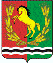 АДМИНИСТРАЦИЯМУНИЦИПАЛЬНОГО ОБРАЗОВАНИЯ ЧКАЛОВСКИЙ  СЕЛЬСОВЕТ АСЕКЕЕВСКОГО  РАЙОНА  ОРЕНБУРГСКОЙ  ОБЛАСТИП О С Т А Н О В Л Е Н И Е28.06.2016                                  п. Чкаловский                                           № 86-пОб обеспечения бесперебойного действия средств связи, предупреждения аварий  на подземных коммуникациях связи и назначении ответственного по согласованию  и производству земляных работ	В целях обеспечения бесперебойного действия средств связи, предупреждения аварий  на подземных коммуникациях связи и во исполнение требований Правил охраны линийи сооружений связи Российской Федерации, утверждённых Постановлением Правительства от 09 июня 1995 года № 578, руководствуясь Уставом муниципального образования Чкаловский сельсовет постановляю:	1.Отвод земель под строительство, сельскохозяйственные угодья, огородные и садовые участки и другие цели не осуществлять без письменного согласования с предприятием связи. В выдаваемых документах о правах на земельные участки в обязательном порядке делать отметки о наличие на них зон с особыми условиями использования. (Правила охраны линий и сооружений связи РФ, п.16)2. Назначить Громова Юрия Викторовича, рабочего администрации, ответственным  по согласованию и  производству земляных работ на территории муниципального образования Чкаловский сельсовет.3. Постановление главы муниципального образования Чкаловский сельсовет от 15.02.2012 года № 3-п  считать утратившим силу.4. Постановление вступает  в силу после его подписания и подлежит официальному обнародованию.Разослано: в дело, прокурору района, Громову Ю.В., на информационные стендыГлава сельсовета                                           С.А.Исайчев